Международное сотрудничествоБобылев С. Н. Экономика природопользования : учебник для студентов высш. учеб. заведений / С. Н. Бобылев, А. Ш. Ходжаев ; Моск.гос.ун-т им.М.В.Ломоносова. - М. : ИНФРА-М, 2004. - 490 с.Демина Т. А. Экология, природопользование, охрана окружающей среды : пособ. для уч-ся ст. кл. общеобраз. учреждений / Т. А. Демина. - М. : Аспект-Пресс, 1998. - 143 с.Константинов В. М. Экологические основы природопользования : учеб. пособ. для студентов ср. проф. образования / В. М. Константинов, Ю. Б. Челидзе. - М. : Высшая школа: Академия, 2001. - 208 с. - (Педагогическое образование).Природопользование : учебник / под ред. Э. А. Арустамова. - 8-е изд., перераб. и доп. - М., 2007. - 295 с.Рациональное использование природных ресурсов и охрана природы : учеб. пособ. для вузов / под ред. В. М. Константинова. - М. : Академия, 2009. - 264 с. - (Высшее профессиональное образование).Тимофеева С. С. Экологический менеджмент / С. С. Тимофеева. - Ростов н/Д : Феникс, 2004. - 346 с. - (Учебники, учебные пособия).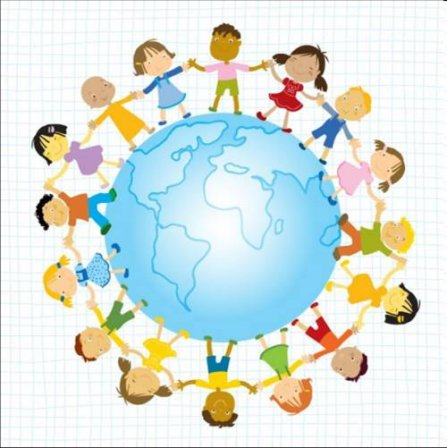 Судьба земли у нас в руках : путеводитель по выставке / сост. И. Г. Федосеева; МБУК «ЦБС» г. Березники; библиотека № 9 (экологическая). - Березники, 2011. - 4 с. - Библиогр. : 22 назв.Муниципальное бюджетное учреждение культуры«Централизованная библиотечная система»Библиотека № 9  (экологическая)БЦПЭИ «ЭКОВЕСТ»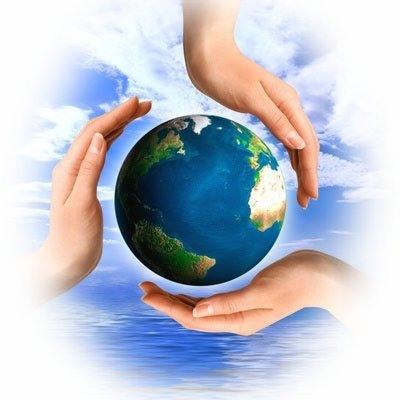 СУДЬБА ЗЕМЛИУ НАС В РУКАХПУТЕВОДИТЕЛЬ ПО ВЫСТАВКЕБерезники, 2011 г.Иди к Земле хорошим другом,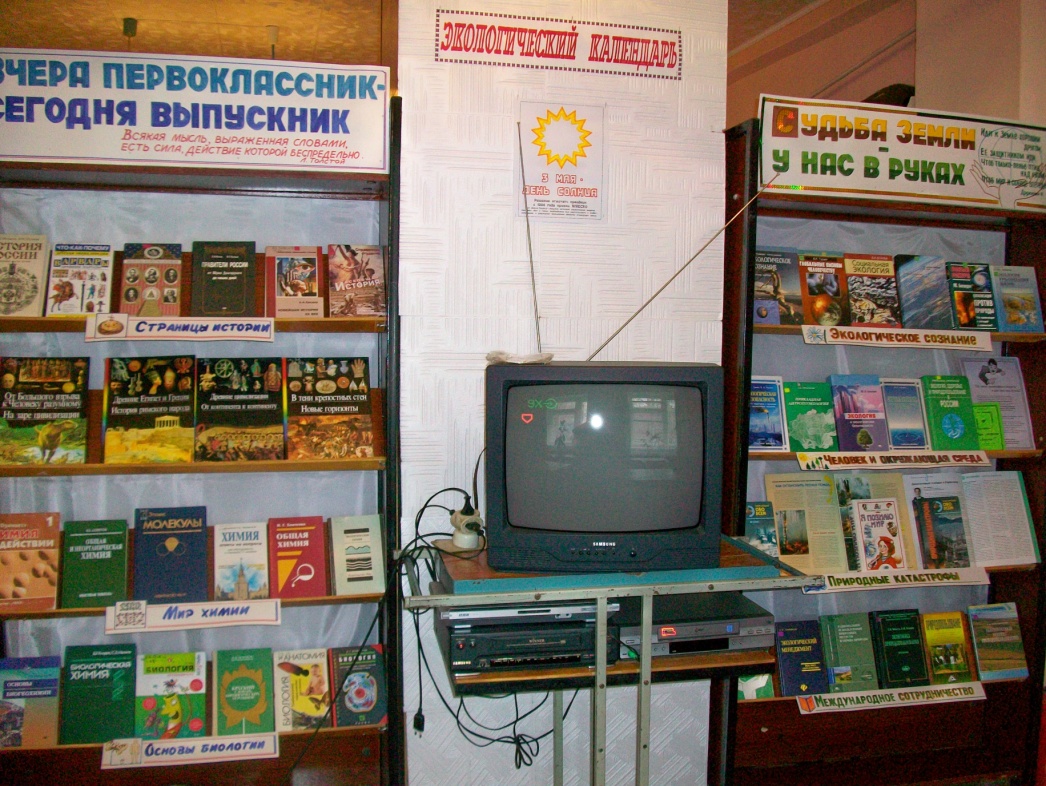 Её защитником иди,Чтоб только – пенье птиц над лугом,Чтоб мир и солнце впередиДружинин Н.Бурный рост промышленного производства способствовал росту благосостояния человека, но отрицательно сказался на состоянии окружающей среды нашей планеты. Произошло загрязнение атмосферы промышленными выбросами, загрязнение морских и пресных водоёмов отходами предприятий, уменьшение площади сельскохозяйственных угодий, разрушение плодородного слоя почв, истощение водных и лесных ресурсов, уменьшение численности животных, загрязнение околоземного пространства объектами космической техники.Специалисты-экологи должны объективно оценивать состояние окружающей природной среды, вред, наносимый ей тем или иным предприятием, квалифицированно проводить природозащитные мероприятия, определять требуемые объемы инвестиций и источники их поступлений, осуществлять управленческую и производственную деятельность с позиций стратегии экологической безопасности.Предлагаемая литература поможет тем, кто получает профессию эколога – студентам, учащимся; и тем, кто обучает экологическим знаниям – преподавателям школ, профессиональных и высших учебных заведений.  Экологическое сознаниеБаландин Р. К. Цивилизация против природы : Что происходит с погодой и климатом? / Р. К. Баландин. - М. : Вече, 2004. - 373 с. - (Новый ракурс).Бганба В. Р. Социальная экология : Учеб. пособ. для студентов вузов / В. Р. Бганба. - М. : Высшая школа, 2004. - 309 с.Данилов-Данильян В. И. Экологический вызов и устойчивое развитие / В. И. Данилов-Данильян, К. С. Лосев. - М. : Прогресс-Традиция, 2000. - 415 с.Медведев В. И. Экологическое сознание : учеб. пособ. / В. И. Медведев, А. А. Алдашева. - 2-е изд., доп. - М. : Логос, 2001. - 384 с. - (Учебник для ХХI века).Новиков В. Н. Экология. Урбанизация. Жизнь : учеб. пособ. / В. Н. Новиков ; под ред. А. С. Гринина; Моск. гос. тех. ун-т. - М. : Изд-во МГТУ им.Н.Э.Баумана, 2002. - 322 с.Тураев В. А. Глобальные вызовы человечеству : учеб. пособ. / В. А. Тураев. - М. : Логос, 2002. - 190 с. - (Учебник ХХI века).Человек и окружающая средаГринин А. С. Экологическая безопасность : защита территорий и населения при чрезвычайных ситуациях : учеб. пособ. / А. С. Гринин, В. Н. Новиков. - М. : Гранд:Фаир-Пресс, 2002. - 336 с.Новиков Ю. В. Экология, окружающая среда и человек [Текст] : учеб. пособ. для вузов, ср. школ и колледжей / Ю. В. Новиков. - 3-е изд., испр. и доп. - М. : Гранд:Фаир-пресс, 2005. - 727 с.Протасов В. Ф. Экология, здоровье и природопользование в России / В. Ф. Протасов, А. В. Молчанов ; под ред. В. Ф. Протасова. - М. : Финансы и статистика, 1995. - 525 с.Прохоров Б. Б. Прикладная антропоэкология : учебник / Б. Б. Прохоров ; Междунар. независимый эколого-политолог. ун-т. - М. : МНЭПУ, 1998. - 311 с.Хотунцев Ю. Л. Экология и экологическая безопасность : учеб. пособ. для студентов высш. пед. учеб. заведений / Ю. Л. Хотунцев. - 2-е изд., перераб. - М. : Академия, 2004. - 475 с. - (Высшее профессиональное образование).Природные катастрофыДэвис Л. Природные катастрофы : в 2 т.Т.2 / Л. Дэвис ; пер. с англ. Н. Г. Диевой, Т. Н. Замиловой. - Смоленск : Русич, 1997. - 398 с. : ил. - (Энциклопедия "Обо всем").Дэвис Л. Природные катастрофы : в 2 т.Т.1 / Л. Дэвис ; пер. с англ. Н. Г. Диевой, Т. Н. Замиловой. - Смоленск : Русич, 1996. - 384 с. : ил. - (Энциклопедия "Обо всем").Статистика природных бедствий за 2010 г. // Экология и жизнь. – 2001. - № 2. – С. 35-36.Я познаю мир: Природные катастрофы : детская энциклопедия / авт.-сост. Н. Н. Непомнящий; худож. Ю. А. Станишевский; под общ. Ред. Е. И. Ивановой. - М. : АСТ, 2002. - 456 с. : ил.Ярошенко А. Как остановить лесные пожары? / А. Ярошенко, Е. Белякова // Лазурь. – 2005. - № 3. – С. 6-9.